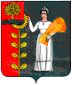 ПОСТАНОВЛЕНИЕАдминистрации сельского поселенияПушкинский сельсоветДобринского муниципального района Липецкой областиРоссийской Федерации28.06.2019                               с.Пушкино                                       №52О ликвидации муниципального автономного учреждения культуры «Пушкинский поселенческий центр культуры»	В соответствии со статьями 61-63  Гражданского кодекса Российской Федерации, Федеральным законом от 12.01.1996 №7-ФЗ «О некоммерческих организациях», статьей 51 Федерального закона от 06.10.2013 № 131-ФЗ «Об общих принципах организации местного самоуправления в Российской Федерации», постановлением администрации сельского поселения Пушкинский сельсовет от 18.11.2010 г. № 70 «Об утверждении порядка принятия решений о создании  бюджетного или казенного учреждения, о реорганизации и проведения реорганизации  бюджетных или казенных учреждений, о ликвидации и проведения ликвидации  бюджетного, казенного  учреждения, изменения типа  бюджетного учреждения в целях создания  казенного учреждения, изменения типа  казенного учреждения в целях создания  бюджетного учреждения, утверждения устава бюджетного или казенного учреждения и внесения в него изменений», Уставом сельского поселения Пушкинский сельсовет, Уставом муниципального автономного учреждения культуры «Пушкинский поселенческий центр культуры»,  в целях оптимизации расходов сельского поселения, администрация сельского поселения Пушкинский сельсоветПОСТАНОВЛЯЕТ:	1. Ликвидировать муниципальное автономное учреждение культуры «Пушкинский поселенческий центр культуры», расположенное по адресу: 399441, Липецкая область, Добринский район, с.Пушкино, улица Мира, дом 33а.  	2. Утвердить состав комиссии по проведению ликвидации муниципального автономного учреждения культуры «Пушкинский поселенческий центр культуры» (Приложение 1).	3.  Утвердить план мероприятий по проведению ликвидации муниципального автономного учреждения культуры «Пушкинский поселенческий центр культуры» (Приложение 2).	4. Указанную ликвидацию осуществить в пределах средств, предусмотренных в бюджете сельского поселения Пушкинский сельсовет.	5. Настоящее постановление вступает в силу с момента его обнародования.	6. Контроль за исполнением настоящего постановления оставляю за собой.	Глава администрации 	сельского поселения	Пушкинский сельсовет		    	                                     Н.Г. ДемиховаПриложение №1к постановлению администрации сельского поселенияПушкинский сельсовет Добринскогомуниципального районаЛипецкой областиРоссийской Федерацииот 28.06.2019г. № 52СОСТАВкомиссии по проведению ликвидации муниципального автономного учреждения культуры «Пушкинский поселенческий центр культуры»Председатель комиссии – Демихова Нина Георгиевна - глава администрации сельского поселения                                                  Пушкинский сельсовет;Члены комиссии:Тандилашвили Татьяна Владимировна - главный специалист-эксперт                                                                                         администрации сельского поселения                                                                   Пушкинский сельсовет;Линькова Олеся Александровна - старший специалист 1 разряда администрации                                                         сельского поселения Пушкинский сельсовет	Приложение №2к постановлению администрации сельского поселенияПушкинский сельсовет Добринскогомуниципального районаЛипецкой областиРоссийской Федерацииот 28.06.2019г. № 52План мероприятий по проведению ликвидации муниципального автономного учреждения культуры «Пушкинский поселенческий центр культуры»№п/пСодержание мероприятияСрокисполненияОтветственный1.Размещение на официальном сайте администрации сельского поселения Пушкинский сельсовет информации о ликвидации муниципального автоном-ного учреждения культуры «Пушкинский поселенчес-кий центр культуры» Незамедлительно, после уведомления уполномоченного государственного органа для внесения в Единый государственный реестр юридических лиц уведомления о ликвидации по форме Р15001, которое подается в течение 3-х рабочих днейАдминистрация сельского поселения2Инвентаризация имущества, финансовых и иных обязательств муниципаль-ного автономного учрежде-ния культуры «Пушкинский поселенческий центр культуры», составление и утверждение передаточного акта по итогам инвентаризациив течение 15 рабочих дней со дня вступления в силу постановления о ликвидацииАдминистрация сельского поселения3Уведомление в письменной форме в орган, осуществляющий государственную регистрацию юридических лиц о ликвидации муниципального автоном-ного учреждения культуры «Пушкинский поселен-ческий центр культуры»в течение  3-х рабочих дней со дня вступления в силу постановления о ликвидации по форме Р15002Комиссия по проведению ликвидации4Предупредить работников о предстоящем увольнении с соблюдением трудовых и социальных гарантийне менее чем за два месяца до увольненияКомиссия по проведению ликвидации5Получение в Межрайонной ИФНС России № 6 по Липецкой области  уведомления о внесении в единый государственный реестр юридических лиц записи о начале процедуры ликвидациипо истечении 5 дней с даты подачи уведомления в МИФНСКомиссия по проведению ликвидации6Обнародование постановления о ликвидацииВ течение трех дней со дня принятия решения о ликвидацииАдминистрация  сельского  поселения7Письменное уведомление  Центра занятости населения о начале ликвидации  муниципального учреждения В течение 3-х дней со дня принятия решения о ликвидацииКомиссия по проведению ликвидации8Уведомление в письменной форме внебюджетные фонды (Пенсионный фонд Российской Федерации, Фонд социального страхо-вания Российской Федера-ции, Федеральный фонд обязательного медицинского страхования)в течение 10 дней со дня принятия решения о ликвидацииКомиссия по проведению ликвидации9Уведомление в письменной форме кредиторов и должников о ликвидации муниципального автоном-ного учреждения культуры «Пушкинский поселен-ческий центр культуры»в течение 10 рабочих дней со дня вступления в силу постановления о ликвидацииКомиссия по проведению ликвидации10Составить промежуточный ликвидационный баланс в соответствии с действую-щими правилами ведения бухгалтерского учета и отчетности с приложением перечня имущества ликви-дируемого учреждения, а также перечня требований, предъявленных кредиторами и результаты их рассмотре-ния, и уведомить регистрирующий орган.после окончания срока для предъявления требований кредиторов - уведомление в МИФНС по форме Р15003Комиссия по проведению ликвидации11Проведение расчетов с кредиторами первой и второй очередив течение одного месяца со дня утверждения промежуточного ликвидационного балансаКомиссия по проведению ликвидации12Проведение расчетов с кредиторами третьей и четвертой очереди. Закрытие счетов организациипо истечении месяца со дня утверждения промежуточного ликвидационного балансаКомиссия по проведению ликвидации13Составить ликвидационный баланс в соответствии с действующими правилами ведения бухгалтерского учета и отчетностипосле расчетов с кредиторамиКомиссия по проведению ликвидации14Направление в регистрирующий орган уведомления о завершении процесса ликвидации  по форме Р16001в срок 10 календарных дней после утверждения ликвидационного баланса с учетом ст. 8, ст.21 ФЗ № 129 «О государственной регистрации юридических лиц и индивидуальных предпринимателей»Комиссия по проведению ликвидации15Организация сокращения работников муниципального автономного учреждения культуры «Пушкинский поселенческий центр культуры», а также иных процедур, обеспечивающих соблюдение трудовых прав работников, предоставление им гарантий и компенсаций в соответствии с трудовым законодательством Российской Федерациидо 28.08.2019 г.Администрация сельского поселения 16Информирование внебюд-жетных фондов об исключе-нии муниципального автономного учреждения культуры «Пушкинский поселенческий центр культуры» из единого государственного реестра юридических лицв течение трех дней после внесения в Единый Государственный Реестр записи об исключении из него учрежденияКомиссия по проведению ликвидации17Передача документации муниципального автоном-ного учреждения культуры «Пушкинский поселен-ческий центр культуры» на хранение в архивв течение месяца после ликвидации учрежденияКомиссия по проведению ликвидации